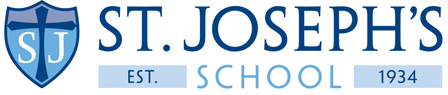 PGL MULTI-ACTIVITY RESIDENTIAL TRIP(Monday October 12th -14th 2015)Dear Parent/Carer,A provisional booking has been made to take our Year 3 to 6 pupils on a PGL multi-activity residential trip to Caythorpe Court near Grantham from Monday 12th to Wednesday 14th October 2015. We will be departing from school at approximately 9.30 a.m. and arriving back around 3.00 p.m, hopefully with a lunch stop and runaround at Wollaton Hall on the way there.Caythorpe Court is the perfect adventure centre for primary school groups seeking an escape to the country and is a visit I have been running for many years previous to my appointment at St Joseph’s.The visit will comprise a full programme of on-site activities such as quad biking, abseiling, climbing and zip wire. For further information, please visit their website at www.pgl.co.uk.The cost of the trip will be in the region of £125.00 per child for 2 nights and 3 days away. Included in this price is:Full board and accommodation at Caythorpe Court (including lunch on Wednesday)Several exciting activity sessions per day with fully qualified instructorsEvening entertainment provided by PGL staff and supported by the staff of St JosephsFull comprehensive insuranceThe only additional expense will be spending money and this will be set at a maximum of £10.The trip will be run by the staff at St Joseph’s in conjunction with PGL.  PGL is a first class operator with a solid reputation for organising school holidays with 50 years’ experience in the travel business.If you would like your child to take part in this trip, please complete and return the attached consent and medical forms, along with an initial non-refundable deposit of £10.00 (correct cash in an envelope marked with your child’s name or cheque payable to St. Joseph’s School) by Friday 19th June 2015. An interim amount of £40 will be due on Friday 4th September and the final balance of £75.00 will be due no later than Monday 5th October 2015.A presentation to parents will be held in school at 4pm on Thursday 4th June which will allow us to give you information about the centre, types of activities the children will be taking part in and what they will be required to bring with them. It will also provide you with an opportunity to ask any questions about the trip. I do hope you will join us.Yours faithfullyMr A E CrawshawPARENT CONSENT FORMYEAR 3-6 BASE PGL MULTI-ACTIVITY RESIDENTIAL TRIP(MONDAY 12TH TO WEDNESDAY 14TH OCTOBER 2015)I give permission for _____________________________________ to attend the Year 3-6 Base PGL multi-activity residential trip from Monday 12th to Wednesday 14th October 2015.I am aware that I will need to drop my child off at school before 9.30 a.m. on Monday 12th October.I am happy for photographs to be taken of my child during the trip. (Please circle)	Yes	NoI enclose payment.	Deposit		Interim payment         Full Amount(Please circle appropriate) 		£10                     £40			   £75.00Signed: ______________________________ (Parent/Guardian)	Date: ______________Print Name: ___________________________________________Telephone number: _________________________Please make sure that if you are paying cash that it is the correct amount and in an envelope marked with your child’s name. If you are paying by cheque please make it payable to St. Joseph’s School. Please hand deposit together with this form to Colleen Young/Shirley De Vivo by Friday 19th June 2015. 